FICHE DESCRIPTIVE DU SUJET DESTINÉE AU PROFESSEUR MANIPULATIONS Il appartient au professeur de s'assurer, en fonction des matériels disponibles, de la faisabilité des travaux demandés et de procéder aux adaptations éventuelles. Matériels utilisés pour l’expérimentation :2 sources lumineuses et leurs alimentations1 capteur luxmètre1 console primo avec son alimentation et le câble USB1 ordinateur, son alimentation et le logiciel « Atelier scientifique Jeulin » DÉROULEMENT DE L'ÉVALUATION Dans un premier temps, le professeur distribue uniquement la 1ère  page destinée au candidat.Après la vérification de la démarche d'investigation lors de l'appel, le professeur distribue le protocole expérimental.Le professeur évaluateur intervient à la demande du candidat. Il intervient en cas de problème, afin de permettre au candidat de réaliser la partie expérimentale attendue ; cette intervention est à prendre en compte dans l'évaluation. Liste des capacités, connaissances et attitudes évaluéesGrille d’évaluation 	Grille chronologique d’évaluation pendant l’épreuve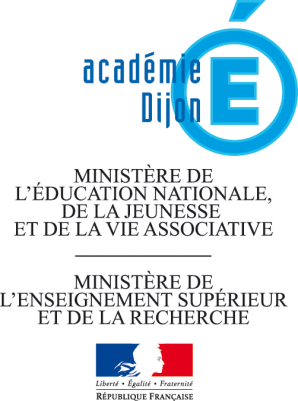 SÉQUENCE D'ÉVALUATION EN SCIENCES PHYSIQUES ET chimiques Évaluation certificative :
	 Baccalauréat professionnel 
	 BEP
	 CAP
 Évaluation formative Thème : Son et lumièreModule : Spécialité– SL7COMMENT ÉCLAIRER UN COULOIRCOMMENT ÉCLAIRER UN COULOIRCe document comprend : Une fiche descriptive du sujet destinée au professeur ; Une grille d'évaluation / notation destinée au professeur ; Une grille chronologique d’évaluation pendant l’épreuve destinée au professeur; Un protocole ; Une situation d'évaluation destinée au candidat; Un dossier documentaire destiné au candidat.CapacitésMesurer l’éclairement à l’aide d’un luxmètreMesurer l’éclairement à l’aide d’un luxmètreConnaissancesConnaitre les différentes grandeurs caractéristiques d’un rayonnement lumineux (flux, intensité, efficacité, éclairement, longueur d’onde …)Connaitre les différentes grandeurs caractéristiques d’un rayonnement lumineux (flux, intensité, efficacité, éclairement, longueur d’onde …)Attitudessens de l’observationimagination raisonnée rigueur et précisionesprit critiquerespect des règles de sécuritéchercher et raisonnerSÉQUENCE D'ÉVALUATION EN SCIENCES PHYSIQUES ET chimiquesSÉQUENCE D'ÉVALUATION EN SCIENCES PHYSIQUES ET chimiquesNom :Prénom :Établissement :Ville : Évaluation certificative :	Baccalauréat professionnel	 BEP 	 CAP  Évaluation formativeNom :Prénom :Établissement :Ville :Spécialité : Épreuve : Sciences PhysiquesCoefficient : 1,5Séquence n °Date : …… / …… / ……Note :…… / 10Thème : SON ET LUMIEREModule : SL7 Note :…… / 10Professeur responsable : Durée : 45 minNote :…… / 10 ÉvaluationCompétences Aptitudes à vérifierQuestionsAppréciationdu niveau d'acquisitionActivité expérimentaleS'approprierrechercher, extraire et organiser l'information utile,comprendre la problématique du travail à réaliser,montrer qu'il connaît le vocabulaire, les symboles, les grandeurs, les unités mises en œuvre.1.1)1.8)2.1)2.2)2.3)/1Activité expérimentaleAnalyseranalyser la situation avant de réaliser une expérience,formuler une hypothèse,proposer une modélisation, choisir un protocole ou le matériel / dispositif expérimental.1.1)1.7)/2Activité expérimentaleRéaliserorganiser son poste de travail,mettre en œuvre un protocole expérimental,utiliser le matériel choisi ou mis à sa disposition,manipuler  avec assurance dans le respect des règles élémentaires de sécurité.1.1)1.2)1.3)1.4)1.5)1.6)/2Activité expérimentaleValiderexploiter et interpréter des observations, des mesures,vérifier les résultats obtenus,valider ou infirmer une information, une hypothèse, une propriété, une loi …1.4)1.6)1.8)/2/ 7Compte rendu écrit et oralCommuniquerrendre compte d'observation et des résultats des travaux réalisés,présenter, formuler une conclusion, expliquer, représenter, argumenter, commenter.1.1)2.1)2.2)2.3)/ 3TOTAL/ 10AppelsQuestionsCompétencesAttendusBarèmen°11.1)CommuniquerÉcrit : l'expression écrite est de qualité(explication, vocabulaire utilisé, schématisation, représentation….)0.5n°11.1)CommuniquerOral : la communication, les explications et justifications confirment ou explicitent les traces écrites0.5n°11.1)AnalyserLe choix de matériel est pertinent (luxmètre, …..)0.5n°11.1)AnalyserLe montage proposé permet de mesurer un éclairement en fonction de la distance0.5n°21.2)RéaliserLe montage est correctement réalisé e t les réglages de l'acquisition sont corrects0.5n°21.3)RéaliserL'acquisition a été correctement réalisée (distance tous les 10cm,….)0.75n°21.4)AnalyserLa fonction de modélisation graphique a été judicieusement choisie et utilisée0.5n°21.4)Validerl'équation obtenue est cohérente avec la modélisation0.25n°21.5)AnalyserÉmettre une hypothèse justifiée0.5n°21.5)ValiderL’hypothèse choisie a été correctement confirmée ou infirmée0.5n°21.6)RéaliserMesure correctement réalisée0.25n°21.7)Validerl'équation obtenue est cohérente avec la modélisation0.25n°21.7)RéaliserOutil pointeur correctement utilisé0.5n°21.8)ValiderLe candidat a répondu correctement à la problématique1n°32.1)CommuniquerOral : la communication, les explications et justifications confirment ou explicitent les traces écrites0. 5n°32.1)S’approprierLe choix de la lampe est correct0.5n°32.2)CommuniquerLa justification est cohérente avec le choix de l'ampoule0.5n°32.2)S’approprierLe choix de la lampe est correct0.25n°32.3)CommuniquerLa justification est cohérente avec le choix de l'ampoule0. 5n°32.3)S’approprierLe choix de la lampe est correct0.25n°3CommuniquerLa justification est cohérente avec le choix de l'ampoule0. 5